ادارة تنوع الموارد البشريةاستخدام وضم اشخاص يمتلكون سمات وخصائص بشرية مختلفة عن بعضهم ، أو ينتمون الى مجاميع ثقافية مختلفة ليكونوا ضمن وحدة أو منظومة واحدة . وهذا يدل الى أن التنوع مصطلح يشير الى الاختلافات الموجودة بين الافراد العاملين ضمن المنظمة الواحدة .                                                    أسباب ظهور التنوع في الموارد البشرية ضمن بيئة الاعمال المعاصرةمراحل ادارة تنوع الموارد البشرية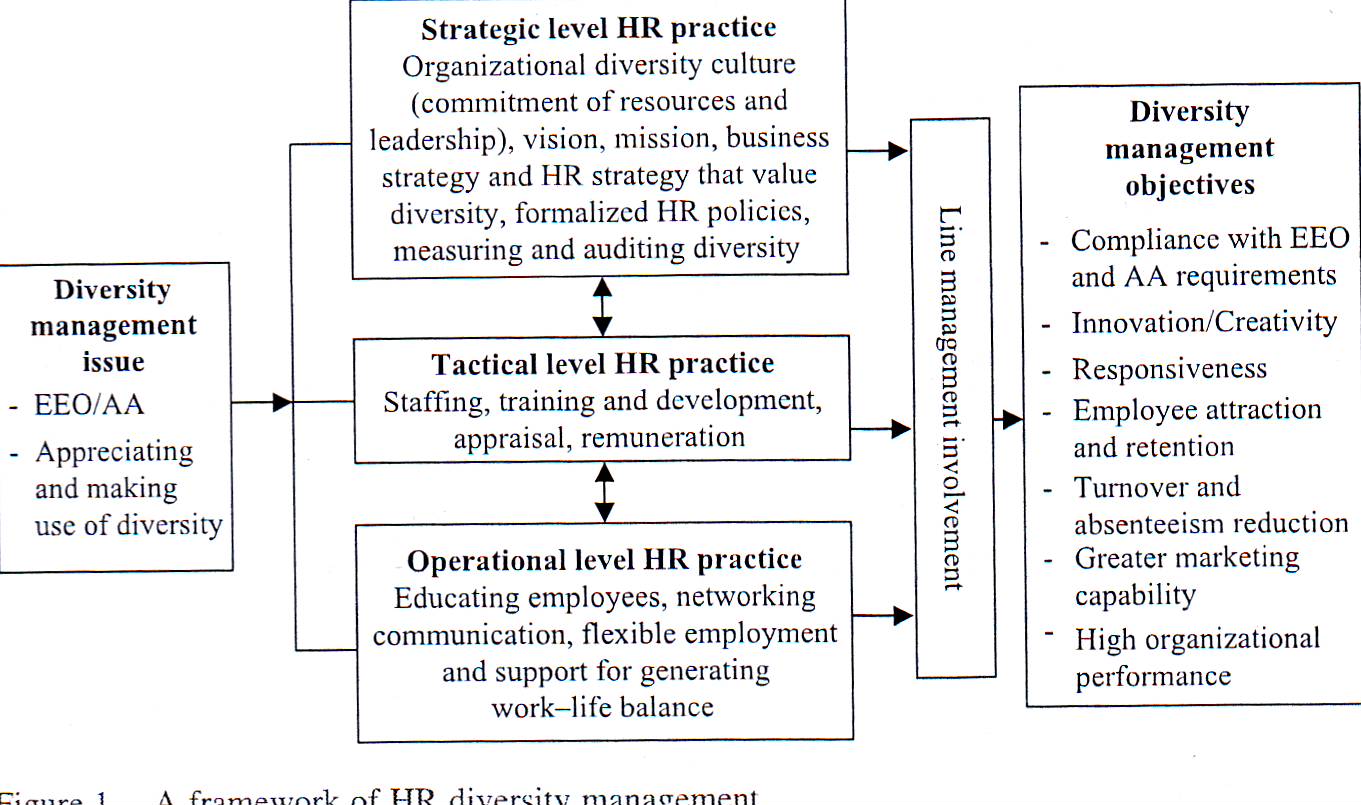 